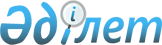 О внесении изменений в приказ Министра здравоохранения Республики Казахстан от 15 марта 2022 года № ҚР ДСМ-25 "Об утверждении стандарта организации оказания педиатрической помощи в Республике Казахстан"Приказ Министра здравоохранения Республики Казахстан от 7 апреля 2023 года № 66. Зарегистрирован в Министерстве юстиции Республики Казахстан 11 апреля 2023 года № 32277
      ПРИКАЗЫВАЮ:
      1. Внести в приказ Министра здравоохранения Республики Казахстан от 15 марта 2022 года № ҚР ДСМ-25 "Об утверждении стандарта организации оказания педиатрической помощи в Республике Казахстан" (зарегистрирован в Реестре государственной регистрации нормативных правовых актов под № 27182) следующие изменения:
      в стандарте организации оказания педиатрической помощи в Республике Казахстан, утвержденном приложением к указанному приказу: 
      пункты 6, 18, 26, 28 исключить.
      2. Департаменту охраны здоровья матери и ребенка Министерства здравоохранения Республики Казахстан в установленном законодательством Республики Казахстан порядке обеспечить:
      1) государственную регистрацию настоящего приказа в Министерстве юстиции Республики Казахстан;
      2) размещение настоящего приказа на интернет-ресурсе Министерства здравоохранения Республики Казахстан после его официального опубликования;
      3) в течение десяти рабочих дней после государственной регистрации настоящего приказа в Министерстве юстиции Республики Казахстан представление в Юридический департамент Министерства здравоохранения Республики Казахстан сведений об исполнении мероприятий, предусмотренных подпунктами 1) и 2) настоящего пункта.
      3. Контроль за исполнением настоящего приказа возложить на курирующего вице-министра здравоохранения Республики Казахстан.
      4. Настоящий приказ вводится в действие по истечении десяти календарных дней после дня его первого официального опубликования. 
       "СОГЛАСОВАН" Министерство просвещенияРеспублики Казахстан
					© 2012. РГП на ПХВ «Институт законодательства и правовой информации Республики Казахстан» Министерства юстиции Республики Казахстан
				
      Министр здравоохраненияРеспублики Казахстан 

А. Ғиният
